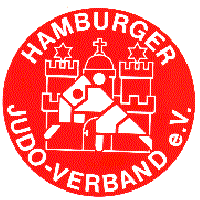 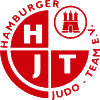 Bundesligafinale 2018PersonalbogenErforderlich für jeden Mitarbeiter der VeranstaltungBITTE DEUTLICH SCHREIBEN15 Jahre Mindestalter am Tage der VeranstaltungBundesligafinale 2018PersonalbogenErforderlich für jeden Mitarbeiter der VeranstaltungBITTE DEUTLICH SCHREIBEN15 Jahre Mindestalter am Tage der VeranstaltungBundesligafinale 2018PersonalbogenErforderlich für jeden Mitarbeiter der VeranstaltungBITTE DEUTLICH SCHREIBEN15 Jahre Mindestalter am Tage der VeranstaltungBundesligafinale 2018PersonalbogenErforderlich für jeden Mitarbeiter der VeranstaltungBITTE DEUTLICH SCHREIBEN15 Jahre Mindestalter am Tage der VeranstaltungBundesligafinale 2018PersonalbogenErforderlich für jeden Mitarbeiter der VeranstaltungBITTE DEUTLICH SCHREIBEN15 Jahre Mindestalter am Tage der VeranstaltungBundesligafinale 2018PersonalbogenErforderlich für jeden Mitarbeiter der VeranstaltungBITTE DEUTLICH SCHREIBEN15 Jahre Mindestalter am Tage der VeranstaltungBundesligafinale 2018PersonalbogenErforderlich für jeden Mitarbeiter der VeranstaltungBITTE DEUTLICH SCHREIBEN15 Jahre Mindestalter am Tage der VeranstaltungORGA-LeitungKlaus ItzelHamburger Straße 2524558 Henstedt-Ulzburg04193 / 48 53 Tel04193 / 99 32 68 Fax0172 400 61 88Klaus.Itzel@t-online.deORGA-LeitungKlaus ItzelHamburger Straße 2524558 Henstedt-Ulzburg04193 / 48 53 Tel04193 / 99 32 68 Fax0172 400 61 88Klaus.Itzel@t-online.deORGA-LeitungKlaus ItzelHamburger Straße 2524558 Henstedt-Ulzburg04193 / 48 53 Tel04193 / 99 32 68 Fax0172 400 61 88Klaus.Itzel@t-online.deORGA-LeitungKlaus ItzelHamburger Straße 2524558 Henstedt-Ulzburg04193 / 48 53 Tel04193 / 99 32 68 Fax0172 400 61 88Klaus.Itzel@t-online.deNameNameNameVornameVornameGeb. DatumGeb. DatumGeb. DatumGeb. DatumAnschriftAnschriftAnschriftVerein / LandesverbandVerein / LandesverbandVerein / LandesverbandVerein / LandesverbandVerein / LandesverbandTelefon-Nummern privat, beruflichTelefon-Nummern privat, beruflichTelefon-Nummern privat, beruflichTelefon-Nummern privat, beruflichTelefon-Nummern privat, beruflichMobil-Nr. Mobil-Nr. Fax-NummerFax-NummerFax-NummerFax-NummerEmail-AdresseEmail-AdresseEmail-AdresseBerufBerufBerufFunktion im Judo (zutreffendes ankreuzen)Funktion im Judo (zutreffendes ankreuzen)Funktion im Judo (zutreffendes ankreuzen)Funktion im Judo (zutreffendes ankreuzen)Funktion im Judo (zutreffendes ankreuzen)Funktion im Judo (zutreffendes ankreuzen)Funktion im Judo (zutreffendes ankreuzen)aktiver Sportleraktiver Sportleraktiver SportlerAbteilungsleiter/VereinsvorstandAbteilungsleiter/VereinsvorstandAbteilungsleiter/VereinsvorstandAbteilungsleiter/VereinsvorstandAbteilungsleiter/VereinsvorstandAbteilungsleiter/VereinsvorstandAbteilungsleiter/VereinsvorstandAbteilungsleiter/VereinsvorstandKampfrichterTrainerTrainerTrainerVerbandsfunktionärVerbandsfunktionärVerbandsfunktionärVerbandsfunktionärVerbandsfunktionärsonstigesBesondere Qualifikation (zutreffendes ankreuzen bzw. ergänzen)Besondere Qualifikation (zutreffendes ankreuzen bzw. ergänzen)Besondere Qualifikation (zutreffendes ankreuzen bzw. ergänzen)Besondere Qualifikation (zutreffendes ankreuzen bzw. ergänzen)Besondere Qualifikation (zutreffendes ankreuzen bzw. ergänzen)Besondere Qualifikation (zutreffendes ankreuzen bzw. ergänzen)Besondere Qualifikation (zutreffendes ankreuzen bzw. ergänzen)Besondere Qualifikation (zutreffendes ankreuzen bzw. ergänzen)Besondere Qualifikation (zutreffendes ankreuzen bzw. ergänzen)Besondere Qualifikation (zutreffendes ankreuzen bzw. ergänzen)Besondere Qualifikation (zutreffendes ankreuzen bzw. ergänzen)Besondere Qualifikation (zutreffendes ankreuzen bzw. ergänzen)Besondere Qualifikation (zutreffendes ankreuzen bzw. ergänzen)SprachkenntnisseSprachkenntnisseSprachkenntnisseSonstigesSonstigesSonstigesSchreibmaschineSchreibmaschineSchreibmaschineEDV-KenntnisseEDV-KenntnisseEDV-KenntnisseEDV-KenntnisseBitte die einzelnen Tage ankreuzen an den Sie ganztägig mitarbeiten möchten und können!Bitte die einzelnen Tage ankreuzen an den Sie ganztägig mitarbeiten möchten und können!Bitte die einzelnen Tage ankreuzen an den Sie ganztägig mitarbeiten möchten und können!Bitte die einzelnen Tage ankreuzen an den Sie ganztägig mitarbeiten möchten und können!Bitte die einzelnen Tage ankreuzen an den Sie ganztägig mitarbeiten möchten und können!Bitte die einzelnen Tage ankreuzen an den Sie ganztägig mitarbeiten möchten und können!Bitte die einzelnen Tage ankreuzen an den Sie ganztägig mitarbeiten möchten und können!Bitte die einzelnen Tage ankreuzen an den Sie ganztägig mitarbeiten möchten und können!Bitte die einzelnen Tage ankreuzen an den Sie ganztägig mitarbeiten möchten und können!Bitte die einzelnen Tage ankreuzen an den Sie ganztägig mitarbeiten möchten und können!Bitte die einzelnen Tage ankreuzen an den Sie ganztägig mitarbeiten möchten und können!Bitte die einzelnen Tage ankreuzen an den Sie ganztägig mitarbeiten möchten und können!Bitte die einzelnen Tage ankreuzen an den Sie ganztägig mitarbeiten möchten und können!Bitte die einzelnen Tage ankreuzen an den Sie ganztägig mitarbeiten möchten und können!AufbauAufbauAufbauAufbauVeranstaltungVeranstaltungVeranstaltungVeranstaltungVeranstaltungVeranstaltungVeranstaltungAbbauAbbauAbbauFreitag02.11.2018Freitag02.11.2018Freitag02.11.2018Freitag02.11.2018Samstag03.11.2018Abbau nach VeranstaltungsendeSamstag03.11.2018Abbau nach VeranstaltungsendeSamstag03.11.2018Abbau nach VeranstaltungsendeSamstag03.11.2018Abbau nach VeranstaltungsendeSamstag03.11.2018Abbau nach VeranstaltungsendeSamstag03.11.2018Abbau nach VeranstaltungsendeSamstag03.11.2018Abbau nach VeranstaltungsendeMontag05.11.2018Restarbeiten bis MittagMontag05.11.2018Restarbeiten bis MittagMontag05.11.2018Restarbeiten bis MittagKleidergrößeKleidergrößeKleidergrößeKleidergrößeKleidergrößeKleidergrößeKleidergrößeKleidergrößeKleidergrößeKleidergrößeKleidergrößeKleidergrößeKleidergrößeKleidergrößeSSMMMMLLLXLXLXLXXLXXLAlle Mitarbeiter können nach getaner Arbeit an der Players Night Party teilnehmen.Zeit und Ort wird noch bekannt gegebenAlle Mitarbeiter können nach getaner Arbeit an der Players Night Party teilnehmen.Zeit und Ort wird noch bekannt gegebenAlle Mitarbeiter können nach getaner Arbeit an der Players Night Party teilnehmen.Zeit und Ort wird noch bekannt gegebenAlle Mitarbeiter können nach getaner Arbeit an der Players Night Party teilnehmen.Zeit und Ort wird noch bekannt gegebenAlle Mitarbeiter können nach getaner Arbeit an der Players Night Party teilnehmen.Zeit und Ort wird noch bekannt gegebenAlle Mitarbeiter können nach getaner Arbeit an der Players Night Party teilnehmen.Zeit und Ort wird noch bekannt gegebenAlle Mitarbeiter können nach getaner Arbeit an der Players Night Party teilnehmen.Zeit und Ort wird noch bekannt gegebenAlle Mitarbeiter können nach getaner Arbeit an der Players Night Party teilnehmen.Zeit und Ort wird noch bekannt gegebenAlle Mitarbeiter können nach getaner Arbeit an der Players Night Party teilnehmen.Zeit und Ort wird noch bekannt gegebenAlle Mitarbeiter können nach getaner Arbeit an der Players Night Party teilnehmen.Zeit und Ort wird noch bekannt gegebenAlle Mitarbeiter können nach getaner Arbeit an der Players Night Party teilnehmen.Zeit und Ort wird noch bekannt gegebenAlle Mitarbeiter können nach getaner Arbeit an der Players Night Party teilnehmen.Zeit und Ort wird noch bekannt gegebenAlle Mitarbeiter können nach getaner Arbeit an der Players Night Party teilnehmen.Zeit und Ort wird noch bekannt gegebenAlle Mitarbeiter können nach getaner Arbeit an der Players Night Party teilnehmen.Zeit und Ort wird noch bekannt gegebenbereits fest eingeplant fürbereits fest eingeplant fürbereits fest eingeplant fürbereits fest eingeplant fürbereits fest eingeplant fürdurch (ORGA-Bereichsleiter)durch (ORGA-Bereichsleiter)durch (ORGA-Bereichsleiter)durch (ORGA-Bereichsleiter)durch (ORGA-Bereichsleiter)durch (ORGA-Bereichsleiter)durch (ORGA-Bereichsleiter)WunschaufgabeWunschaufgabeWunschaufgabeÜbernachtung erforderlich ja/nein  bei ja Angabe des konkreten DatumsÜbernachtung erforderlich ja/nein  bei ja Angabe des konkreten DatumsÜbernachtung erforderlich ja/nein  bei ja Angabe des konkreten DatumsÜbernachtung erforderlich ja/nein  bei ja Angabe des konkreten DatumsÜbernachtung erforderlich ja/nein  bei ja Angabe des konkreten DatumsÜbernachtung erforderlich ja/nein  bei ja Angabe des konkreten DatumsÜbernachtung erforderlich ja/nein  bei ja Angabe des konkreten DatumsÜbernachtung erforderlich ja/nein  bei ja Angabe des konkreten DatumsÜbernachtung erforderlich ja/nein  bei ja Angabe des konkreten DatumsÜbernachtung erforderlich ja/nein  bei ja Angabe des konkreten DatumsÜbernachtung erforderlich ja/nein  bei ja Angabe des konkreten DatumsÜbernachtung erforderlich ja/nein  bei ja Angabe des konkreten DatumsÜbernachtung erforderlich ja/nein  bei ja Angabe des konkreten DatumsDatumDatumDatumDatumDatumUnterschriftUnterschriftUnterschriftUnterschriftUnterschriftUnterschriftUnterschriftDatumDatumDatumDatumDatumUnterschriftUnterschriftUnterschriftUnterschriftUnterschriftUnterschriftUnterschriftDatumDatumDatumDatumDatumUnterschriftUnterschriftUnterschriftUnterschriftUnterschriftUnterschriftUnterschriftDatumDatumDatumDatumDatumUnterschriftUnterschriftUnterschriftUnterschriftUnterschriftUnterschriftUnterschriftDie Angaben werden für die Dauer der organisatorischen Abwicklung der o.a. Veranstaltungen EDV-mässig verarbeitet und gespeichert.Die Angaben werden für die Dauer der organisatorischen Abwicklung der o.a. Veranstaltungen EDV-mässig verarbeitet und gespeichert.Die Angaben werden für die Dauer der organisatorischen Abwicklung der o.a. Veranstaltungen EDV-mässig verarbeitet und gespeichert.Die Angaben werden für die Dauer der organisatorischen Abwicklung der o.a. Veranstaltungen EDV-mässig verarbeitet und gespeichert.Die Angaben werden für die Dauer der organisatorischen Abwicklung der o.a. Veranstaltungen EDV-mässig verarbeitet und gespeichert.Die Angaben werden für die Dauer der organisatorischen Abwicklung der o.a. Veranstaltungen EDV-mässig verarbeitet und gespeichert.Die Angaben werden für die Dauer der organisatorischen Abwicklung der o.a. Veranstaltungen EDV-mässig verarbeitet und gespeichert.Die Angaben werden für die Dauer der organisatorischen Abwicklung der o.a. Veranstaltungen EDV-mässig verarbeitet und gespeichert.Die Angaben werden für die Dauer der organisatorischen Abwicklung der o.a. Veranstaltungen EDV-mässig verarbeitet und gespeichert.Die Angaben werden für die Dauer der organisatorischen Abwicklung der o.a. Veranstaltungen EDV-mässig verarbeitet und gespeichert.Die Angaben werden für die Dauer der organisatorischen Abwicklung der o.a. Veranstaltungen EDV-mässig verarbeitet und gespeichert.Die Angaben werden für die Dauer der organisatorischen Abwicklung der o.a. Veranstaltungen EDV-mässig verarbeitet und gespeichert.Die Angaben werden für die Dauer der organisatorischen Abwicklung der o.a. Veranstaltungen EDV-mässig verarbeitet und gespeichert.Die Angaben werden für die Dauer der organisatorischen Abwicklung der o.a. Veranstaltungen EDV-mässig verarbeitet und gespeichert.